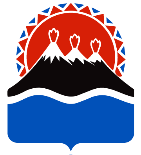 ГРАНТЫ СУБЪЕКТАМ МАЛОГО ПРЕДПРИНИМАТЕЛЬСТВА (СМП) НА СОЗДАНИЕ МАЛОЙ ИННОВАЦИОННОЙ КОМПАНИИ В КАМЧАТСКОМ КРАЕ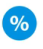 Цель финансирование расходов, связанных с созданием малой инновационной компании за исключением расходов, произведенных по сделкам с физическими лицами, не зарегистрированными в качестве индивидуальных предпринимателей, за исключением сделок по приобретению сельскохозяйственных животных, недвижимого имущества, спецтехники, транспортных средств, а также расходов, произведенных до даты государственной регистрации СМП.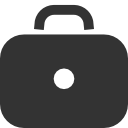 Источники финансирования – средства краевого бюджета.Государственная программа – «Развитие экономики и внешнеэкономической деятельности Камчатского края».Подпрограмма 2 – «Развитие субъектов малого и среднего предпринимательства».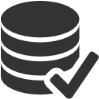 Размер – не более 500 тыс. руб. на одного СМСП.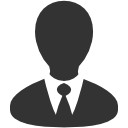 Получатели СМСП в соответствии с ФЗ от 24.07.2007 № 209-ФЗ «О развитии малого и среднего предпринимательства в Российской Федерации»;срок с момента государственной регистрации СМП составляет менее 1 года.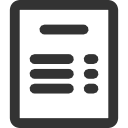 Условия получения:грант предоставляется на расходы, связанные с созданием малой инновационной компании;наличие зарегистрированного права на результаты интеллектуальной деятельностиналичие бизнес-плана реализуемого проекта;доля софинансирования бизнес-плана не менее 15% от размера гранта;создание одного и более рабочих мест в результате реализации бизнес-плана;наличие в сведениях, содержащихся в Едином государственном реестре юридических лиц либо в Едином государственном реестре юридических лиц, вида(ов) деятельности, соответствующего(щих) реализуемому бизнес-плану.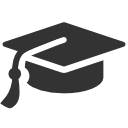 Нормативно-правовое обеспечение: Порядок предоставления грантов субъектам малого предпринимательства на создание малой инновационной компании, утвержден постановлением Правительства Камчатского края от 05.07.2017 № 259-П «О предоставлении грантов субъектам малого и среднего предпринимательства в Камчатском крае».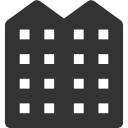 За получением субсидии необходимо обращаться:КГАУ «Камчатский центр поддержки предпринимательства»Адрес: 683024, г. Петропавловск-Камчатский, пр. 50 лет Октября, д.4, каб. 512, 513Контактный телефон: 8 (4152) 27-000-7, 27-05-45. Факс: 8 (4152) 27-05-45E-mail: kamcpp@mail.ru.Сайт: центрподдержки.рф.